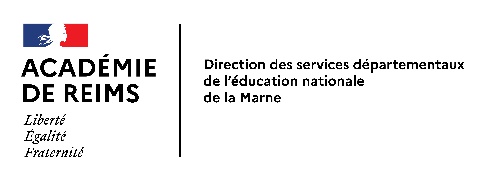 Fiche de candidaturePostes à profilPostes à exigence particulièreà retourner pour le vendredi 2 décembre 2022 délai de rigueur à l’adresse mail : dp51-2@ac-reims.frDateSignature intéressé(e)VŒUX SOLLICITES (veuillez classer les postes par ordre de préférence) :Nom d’usage :Prénom :Nom de famille :Date de naissance :Affectation actuelleAffectation actuelleEcole ou établissement :Ecole ou établissement :Poste(s) :Poste(s) :Diplôme(s) ou titre(s) possédé(s)(préciser l’option)Diplôme(s) ou titre(s) possédé(s)(préciser l’option)Diplôme(s) ou titre(s) en cours(préciser l’option)- - - - - - Postes à profil Postes à profil Postes à profil Intitulé du posteObservationPoste souhaitéConseiller pédagogique IEN ASH2 postesConseiller pédagogique IEN Châlons NordConseiller pédagogique IEN Châlons OuestConseiller pédagogique IEN Châlons Est 2 postesConseiller pédagogique IEN Reims NordConseiller pédagogique IEN Reims EstConseiller pédagogique IEN Reims Ouest2 postes Conseiller pédagogique IEN Reims Sud EstConseiller pédagogique IEN SézanneConseiller pédagogique IEN VitryConseiller pédagogique EPS IEN Reims OuestConseiller pédagogique EPS IEN Reims Sud EstConseiller pédagogique départemental formation continueCoordonnateur administratif et pédagogique de la formation Marne Enseignant multi accueil à l’école – Pôle 0-6ansCoordonnateur Rep EE Trois Fontaines - ReimsULIS 2nd degré au collège Nicolas Appert - Châlons en ChampagneULIS 2nd degré au collège Henri Guillaumet -Mourmelon LegrandULIS 2nd degré au collège Louis Pasteur - SuippesULIS 2nd degré au collège Paul Fort - ReimsULIS 2nd degré au collège Robert Schuman - ReimsULIS 2nd degré au LP Gustave Eiffel – Reims ULIS 2nd degré au collège Nicolas Ledoux DormansULIS 2nd degré au collège Terres Rouges - EpernayUlis 2nd degré au Collège Stéphane Mallarmé – Fère ChampenoiseULIS 2nd degré au collège la Fontaine du Vé -  Sézanne Ulis 2nd degré au collège de la Brie Champenoise - MontmirailULIS 2nd degré au collège les Indes - VitryUlis 2nd degré au collège Maryse Bastié - ReimsEnseignant Spécialisé à la MECS BezannesEnseignant Spécialisé à la MECS Foyer le Téo – Avenay Val d’OrEnseignant Spécialisé à la MECS Yvon Morandat½ ETPRéférent MDPH à la MDPH Châlons en ChampagneRéférent MDPH Collège La Fontaine du Vé - SézanneRéférent MDPH Collège Louis Grignon - FagnièresRéférent MDPH Collège Paulette Billa - TinqueuxRéférent MDPH Collège Saint Remi - ReimsCoordonnateur AESHDSDEN – Châlons en ChampagneEnseignant spécialisé Institut Michel Fandre – Trouble des fonctions auditives2 postesEnseignant Hôpital Lewis Caroll - ChâlonsEnseignant Hôpital de jour EpernayEnseignant Hôpital de jour Hôpital Américain de ReimsEnseignant spécialisé UE Autisme EM Desbureaux/Charbonneaux - ReimsPostes à exigence particulièrePostes à exigence particulièrePostes à exigence particulièreIntitulé du posteObservationPoste souhaitéUPE2A Uniquement les non titulaires de la certification FLSClasses passerellesClasses spécifiques d’accueil et de scolarisation des enfants de moins de 3 ansClasse internationale - AllemandVérification des diplômes de langueClasse internationale - AnglaisVérification des diplômes de langueClasse projet mise en place école biculturelleVérification des diplômes de langue